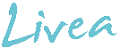 Frokost: Grove pannekaker-1 ½ dl sammalt hvete, fin-1 ½ dl hvetemel , siktet-½ ts salt-5 dl ekstra lett melk ,eller skummet-4 stk egg-smør til stekingFremgangsmåte:-Bland mel og salt. Tilsett ca halvparten av melken, og rør godt til en tykk og klumpfri røre.-Tilsett resten av melken og visp inn eggene. La røren svelle i ca 30 minutter.Steking av pannekakerSmelt litt smør i en god og varm stekepanne. Hell i en øse med pannekakerøre og vend på pannen, slik at røren legger seg i et jevnt lag. Snu pannekaken når den har stivnet på oversiden og blitt gyllenbrun på undersiden.Tips:Pannekakerøre blir til grov vaffelrøre hvis du tilsetter 1 dl mer mel.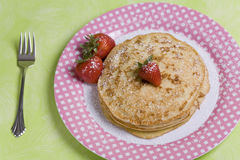 